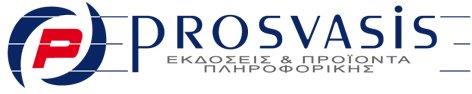 Πρακτική άσκηση στην εταιρεία Prosvasis γιαJunior ConsultantsΗ Prosvasis, μία από τις μεγαλύτερες και πλέον εξειδικευμένη  Ελληνική εταιρεία software για λογιστικά γραφεία, επιθυμεί να απασχολήσει τρείς (3) Τελειόφοιτους  των ΤΕΙ Λογιστικής/Διοίκησης Επιχειρήσεων και τρείς (3) Τελειόφοιτους ΑΕΙ Οικονομικών Σπουδών/Λογιστικής/Διοίκησης Επιχειρήσεων για τη πρακτική τους άσκησηΠεριγραφή Θέσης:Junior Consultant- Εκμάθηση του ολοκληρωμένου επιχειρηματικού λογισμικού  της Prosvasis, - Ανάπτυξη δεξιοτήτων για υποστήριξη συνεργατών και πελατών της εταιρείας,- Επικοινωνία με συνεργάτες και πελάτες, επίλυση αποριών χρήσης και υποστήριξη των Εμπορικών και Λογιστικών εφαρμογών της εταιρείας.Με το τέλος της πρακτικής άσκησης, οι ασκούμενοι θα έχουν αποκτήσει πολύ καλή γνώση χειρισμού των εφαρμογών της εταιρείας και παράλληλα θα είναι σε θέση να παράσχουν υποστήριξη πρώτου επιπέδου σε συνεργάτες και πελάτες της εφαρμογής.Τόπος διεξαγωγήςΑθήνα, Λ.Κατσώνη & Αχιλλέως 8, ΚαλλιθέαΑπαιτούμενα προσόνταΑναζητούνται φοιτητές με γνώσεις λογιστικών, οικονομικής διαχείρισης ή διοίκησης επιχειρήσεων, εξοικείωση στη χρήση υπολογιστών, άριστη γνώση αγγλικών και όρεξη για μάθηση!Ατομικές Ικανότητες:Προφορική ΕπικοινωνίαΟμαδικότηταΑντίληψη/ΚατανόησηΓενικές Προϋποθέσεις:Η απασχόληση των φοιτητών πραγματοποιείται σύμφωνα με τα προβλεπόμενα από το πρόγραμμα σπουδών τους και τη νομοθεσία σχετικά με την πραγματοποίηση πρακτικής άσκησης. Οι υποψήφιοι/ες μπορούν να στείλουν το Βιογραφικό τους Σημείωμα στο παρακάτω email: hr@softone.gr Για οποιεσδήποτε πληροφορίες οι ενδιαφερόμενοι μπορούν να επικοινωνήσουν με τη Διεύθυνση Ανθρώπινου Δυναμικού  στο τηλέφωνο 2111022222.